w w w . i ei w or l d .c om Powered by a high-performance AMD R-Series quad-core processor with up to 64GB DDR4 RAM, the GRAND-MF provides two M.2 SATA 6Gb/s SSD slots that allows the greatest ﬂexibility in tiered storage configuration and enables cache acceleration. This powerful hardware can also double the encrypted file transfer performance with AES-NI encryption acceleration. The GRAND-MF is designed for small and medium-sized businesses looking for private cloud, cross-platform file sharing and collaboration, efficient backup/restoration, storage for virtualization, and to future-proof their IT infrastructure with maximized ROI.Features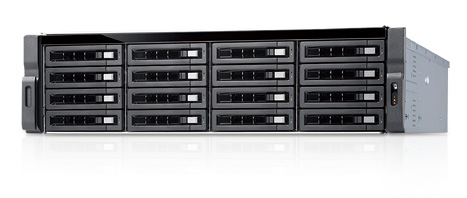 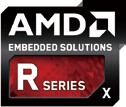 IAMD R Series RX-421ND quad-core 2.1 GHz CPU (Turbo Core up to 3.4 GHz)4 x DIMM Slots, up to 64 GB memory with 4 x 16GB DIMMsReady to support 10GbE network cardStorage expandable, up to 1PBAMD R-Series quad-core CPU, up to 64GB RAM, and AES-NI encryption accelerationThe GRAND-MF is equipped with a next-gen AMD R-Series RX-421ND quad- core 2.1 GHz processor (burst up to 3.4 GHz), dual channel 8GB/16GB/64GB DDR4 RAM (upgradable to 64GB), and four Gigabit LAN ports for lightning-fast multi-tasking with low power consumption and the ability to deliver up to 1531 MB/s throughput with a 10GbE configuration. The GRAND-MF's accelerated encryption engine with AES-NI provides  unmatched  encryption  performance in its class (up to 1315 MB/s with AES 256-bit full storage server volume encryption) to boost system performance, security, and ensure the safety of sensitive business data stored in the storage server.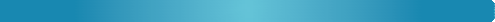 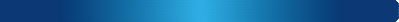 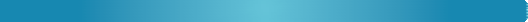 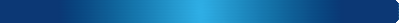 MB/s 0300600	9001200Specifications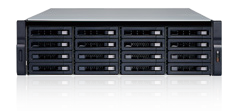 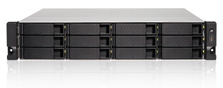 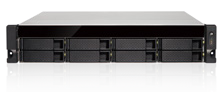 Ordering Information*Pre-install Memory by RequestPacking ListOptions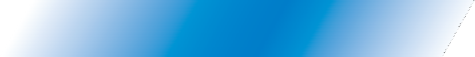 ModelGRAND-MF- 16C-RPGRAND-MF-16CGRAND-MF- 12B-RPGRAND-MF-12BGRAND-MF- 08B-RPGRAND-MF-08BCPUAMD R-Series RX-421ND quad-core 2.1 GHz processor, turbo core up to 3.4 GHzAMD R-Series RX-421ND quad-core 2.1 GHz processor, turbo core up to 3.4 GHzAMD R-Series RX-421ND quad-core 2.1 GHz processor, turbo core up to 3.4 GHzAMD R-Series RX-421ND quad-core 2.1 GHz processor, turbo core up to 3.4 GHzAMD R-Series RX-421ND quad-core 2.1 GHz processor, turbo core up to 3.4 GHzAMD R-Series RX-421ND quad-core 2.1 GHz processor, turbo core up to 3.4 GHzEncryption AccelerationAES-NIAES-NIAES-NIAES-NIAES-NIAES-NIMemoryMaximum 64GB (4 x 16GB)4 x UDIMM DDR4, up to 2400MHz(For dual- or quad-DIMM configurations, you must use a pair of identical DDR4 modules.)Maximum 64GB (4 x 16GB)4 x UDIMM DDR4, up to 2400MHz(For dual- or quad-DIMM configurations, you must use a pair of identical DDR4 modules.)Maximum 64GB (4 x 16GB)4 x UDIMM DDR4, up to 2400MHz(For dual- or quad-DIMM configurations, you must use a pair of identical DDR4 modules.)Maximum 64GB (4 x 16GB)4 x UDIMM DDR4, up to 2400MHz(For dual- or quad-DIMM configurations, you must use a pair of identical DDR4 modules.)Maximum 64GB (4 x 16GB)4 x UDIMM DDR4, up to 2400MHz(For dual- or quad-DIMM configurations, you must use a pair of identical DDR4 modules.)Maximum 64GB (4 x 16GB)4 x UDIMM DDR4, up to 2400MHz(For dual- or quad-DIMM configurations, you must use a pair of identical DDR4 modules.)Drive Types16 x 3.5"/2.5" SATA 6Gb/s HDDs/SSDs16 x 3.5"/2.5" SATA 6Gb/s HDDs/SSDs12 x 3.5"/2.5" SATA 6Gb/s HDDs/SSDs12 x 3.5"/2.5" SATA 6Gb/s HDDs/SSDs8 x 3.5"/2.5" SATA 6Gb/s HDDs/SSDs8 x 3.5"/2.5" SATA 6Gb/s HDDs/SSDsM.2 SSD Slots2 x M.2 2280/2260 SATA 6Gb/s SSDs2 x M.2 2280/2260 SATA 6Gb/s SSDs2 x M.2 2280/2260 SATA 6Gb/s SSDs2 x M.2 2280/2260 SATA 6Gb/s SSDs2 x M.2 2280/2260 SATA 6Gb/s SSDs2 x M.2 2280/2260 SATA 6Gb/s SSDsGigabit LAN Port4 x Gigabit RJ45 LAN ports4 x Gigabit RJ45 LAN ports4 x Gigabit RJ45 LAN ports4 x Gigabit RJ45 LAN ports4 x Gigabit RJ45 LAN ports4 x Gigabit RJ45 LAN portsPCIe Slot1 x PCIe Gen 3 x41 x PCIe Gen 3 x41 x PCIe Gen 3 x41 x PCIe Gen 3 x41 x PCIe Gen 3 x41 x PCIe Gen 3 x4USB Ports2 x USB 3.1 Gen 1 (5Gb/s) port, 4 x USB 2.0 port2 x USB 3.1 Gen 1 (5Gb/s) port, 4 x USB 2.0 port2 x USB 3.1 Gen 1 (5Gb/s) port, 4 x USB 2.0 port2 x USB 3.1 Gen 1 (5Gb/s) port, 4 x USB 2.0 port2 x USB 3.1 Gen 1 (5Gb/s) port, 4 x USB 2.0 port2 x USB 3.1 Gen 1 (5Gb/s) port, 4 x USB 2.0 portLED IndicatorStatus/Power, LAN, USB, Drive 1 - 16Status/Power, LAN, USB, Drive 1 - 16Status/Power, LAN, USB, Drive 1 - 12Status/Power, LAN, USB, Drive 1 - 12Status/Power, LAN, USB, Drive 1 - 8Status/Power, LAN, USB, Drive 1 - 8ButtonPower/Status, ResetPower/Status, ResetPower/Status, ResetPower/Status, ResetPower/Status, ResetPower/Status, ResetMaintenance Port1 x 3.5 mm console port1 x 3.5 mm console port1 x 3.5 mm console port1 x 3.5 mm console port1 x 3.5 mm console port1 x 3.5 mm console portForm Factor3U Rackmount3U Rackmount2U Rackmount2U Rackmount2U Rackmount2U RackmountDimension (H x W X D)130 x 481 x 536 mm5.12 x 18.94 x 21.10 inch130 x 481 x 536 mm5.12 x 18.94 x 21.10 inch89 x 482 x 534 mm3.5 x 18.98 x 21.02 inch89 x 482 x 534 mm3.5 x 18.98 x 21.02 inch89 x 482 x 534 mm3.5 x 18.98 x 21.02 inch89 x 482 x 534 mm3.5 x 18.98 x 21.02 inchNet Weight15.42 kg (34 lbs.)14.25 kg (31.42 lbs.)11.81 kg (26.04 lbs.)10.71 kg (23.62 lbs.)10.96 kg (24.16 lbs.)9.86 kg (21.74 lbs.)Operating Temperature & Relative Humidity0 to 40ºC (32 to 104ºF), 5 ~ 95% RH non-condensing, wet bulb: 27ºC0 to 40ºC (32 to 104ºF), 5 ~ 95% RH non-condensing, wet bulb: 27ºC0 to 40ºC (32 to 104ºF), 5 ~ 95% RH non-condensing, wet bulb: 27ºC0 to 40ºC (32 to 104ºF), 5 ~ 95% RH non-condensing, wet bulb: 27ºC0 to 40ºC (32 to 104ºF), 5 ~ 95% RH non-condensing, wet bulb: 27ºC0 to 40ºC (32 to 104ºF), 5 ~ 95% RH non-condensing, wet bulb: 27ºCPower Suply500W (x2),100-240V AC, 50/60 Hz350W,100-240V AC, 50/60 Hz300W (x2),100-240V AC, 50/60 Hz350W,100-240V AC, 50/60 Hz250W (x2),100-240V AC, 50/60 Hz250W,100-240V AC, 50/60 HzFan4 x 92 mm, 12V DC4 x 92 mm, 12V DC2 x 70 mm, 12V DC2 x 70 mm, 12V DC2 x 70 mm, 12V DC2 x 70 mm, 12V DCPart No.DescriptionGRAND-MF-08B-R102U 8Bay front 3.5" HDD or SSD support, rackmount storage server system (Barebone) with AMD RX-421ND, 250W single PSU, RoHSGRAND-MF-08B- RP-R102U 8Bay front 3.5" HDD or SSD support, rackmount storage server system (Barebone) with AMD RX-421ND, 250W redundant PSU, RoHSGRAND-MF-12B-R102U 12Bay front 3.5" HDD or SSD support, rackmount storage server system (Barebone) with AMD RX-421ND, 350W single PSU, RoHSGRAND-MF-12B-RP-R102U 12Bay front 3.5" HDD or SSD support, rackmount storage server system (Barebone) with AMD RX-421ND, 350W redundant PSU, RoHSGRAND-MF-16C-R103U 16Bay front 3.5" HDD or SSD support, rackmount storage server system (Barebone) with AMD RX-421ND, 350W single PSU, RoHSGRAND-MF-16C-RP-R103U 16Bay front 3.5" HDD or SSD support, rackmount storage server system (Barebone) with AMD RX-421ND, 500Wredundant PSU, RoHSItemOrder P/NDescriptionNetwork cardLAN-10G2SF-MLXDual-port 10GbE SFP+ network expansion cardNetwork cardLAN-10G2T-X550Dual-port 10GbE 10GBASE-T network expansion cardNetwork cardLAN-1G2T-I210Dual-port Gigabit network expansion cardUSB cardUSB-U31A2P01USB 3.1 Gen 2 10Gbps Type-A dual-port PCIe cardM.2 SSDSSD-M2080- 256GB-A01SSD moduleHeatsinkHS-M2SSD-01Heatsink for M.2 SSD module,14 x 14mmSAS CardSAS-12G2EDual port storage expansion, SAS 12GbpsRail kitRAIL-A03-57A03 series (Chassis) slide, Maxmium load 57 kgCableCAB- SAS10M-8644MiniSAS Cable (SFF-8644 to SFF-8644),1.0mCableCAB- SAS05M-8644MiniSAS Cable (SFF-8644 to SFF-8644), 0.5mEthernet Cable x 2Flat head screws (for 2.5” HDD)Power cord x 2 (non RP model only one power cord)Flat head screws (for 3.5” HDD)